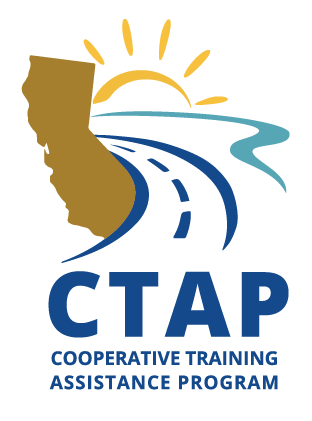 AGENDAFederal Aid SeriesEnvironmental Requirements   VIRTUAL Delivery - Zoom Day 1 	8:30	Introductions		Overview – Federal Aid Project Delivery		 Environmental Resources 	9:30	Break – 10 mins		Introduction to NEPA		Class of Actions 	10:30	Break – 10 mins		PES-Non-Infrastructure		Revalidations       11:30	 Break – 10 mins		Final Design & Permits	 	NEPA & Construction		Q&A, Wrap Up, & Close   	12:30	Adjourn Day 2 	8:30	Overview of Day 1 and Q&A		PES Form & Process; Overview of Hypothetical Project  	9:30	Break – 10 mins		PES Workshop	10:30	Break – 10 mins		PES Workshop       11:30	 Break – 10 mins		Environmental Document Templates & Checklists		Pop Quiz 		Q&A, Evaluations    	12:30	Adjourn 